Пластилиновая сказка: «Путешествие колобка»(сказка на новый лад по ПДД – для детей дошкольного возраста)Цель: обучение детей основным правилам безопасного поведения на улице. Профилактика детского дорожно - транспортного движения.Задачи: уточнить и закреплять представления детей о правилах дорожного движения, о дорожных знаках.Действующие лица: автор, старик, старуха, колобок, заяц, волк, медведь, лиса.Звучит сказочная музыкаАвтор: жили – были старик со старухой в маленьком домике в тундре под Норильском. Однажды бабушка испекла колобок и положила студиться на окно.  Вот и говорит старик старухе:Старик: поди-ка, старуха, по коробу поскреби, по сусеку помети, не наскребешь ли муки на колобок.Автор: взяла старуха крылышко, по коробу поскребла, по сусеку помела и собрала муки горсти две. Замесила тесто на сметане, состряпала колобок, изжарила в масле и на окошко студить положила. Колобок полежал, полежал, да и говорит: Колобок: дедуся, бабуся, пока остывал на окошке, осмотрелся, скукота тут у Вас!  Подумал я и решил, еду в Норильск, а точнее, покачусь. Наверно в городе очень интересно и весело, а может себе друзей найду!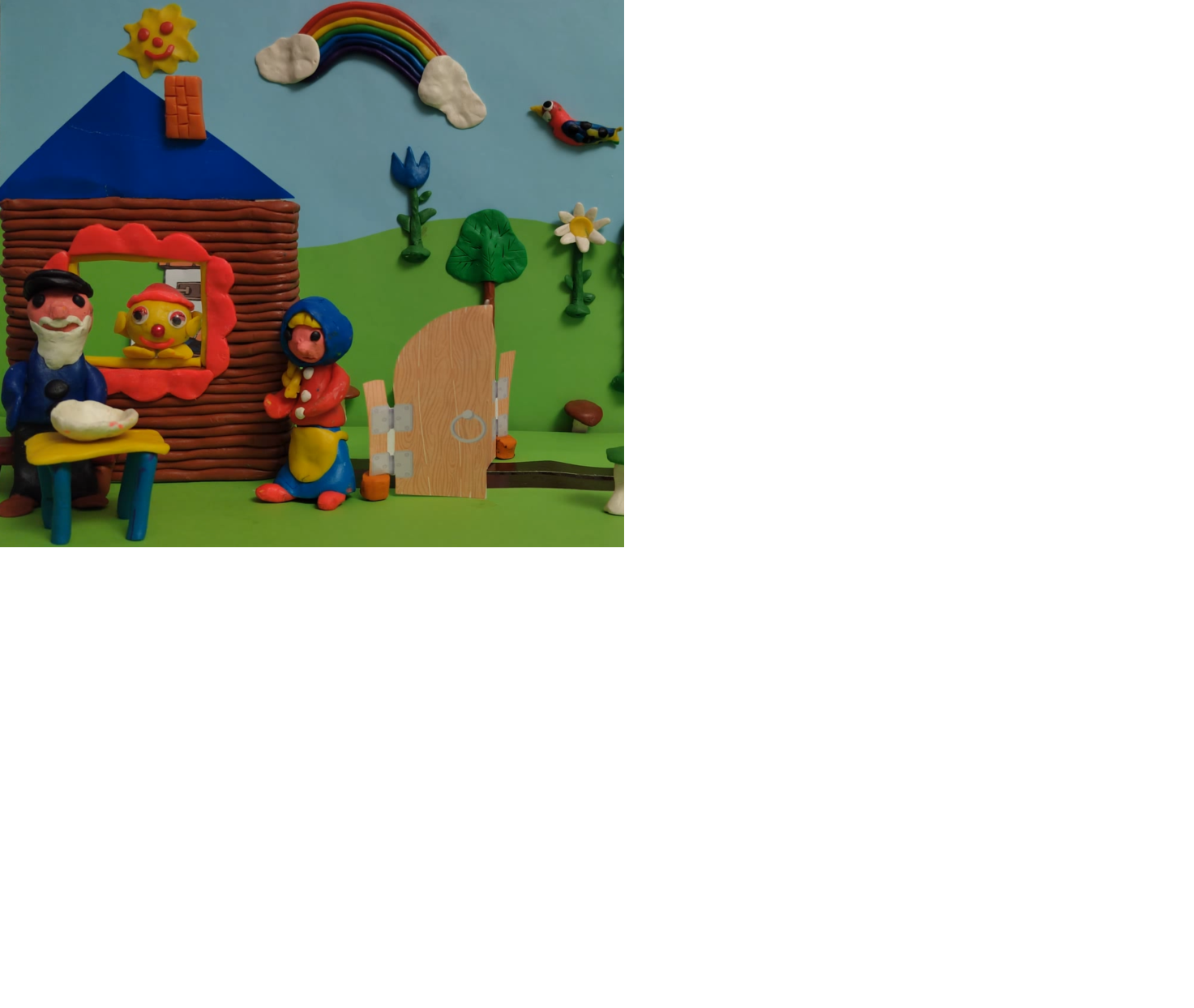 Автор: попрощался колобок, да и покатился с окна на лавку, с лавки на пол, с крыльца на двор, со двора за ворота, дальше и дальше…Катится колобок по тропинке и остановился на перекрестке, где начинается дорога в город. А на перекрестке заяц стоит и что- то ремонтирует (светофор)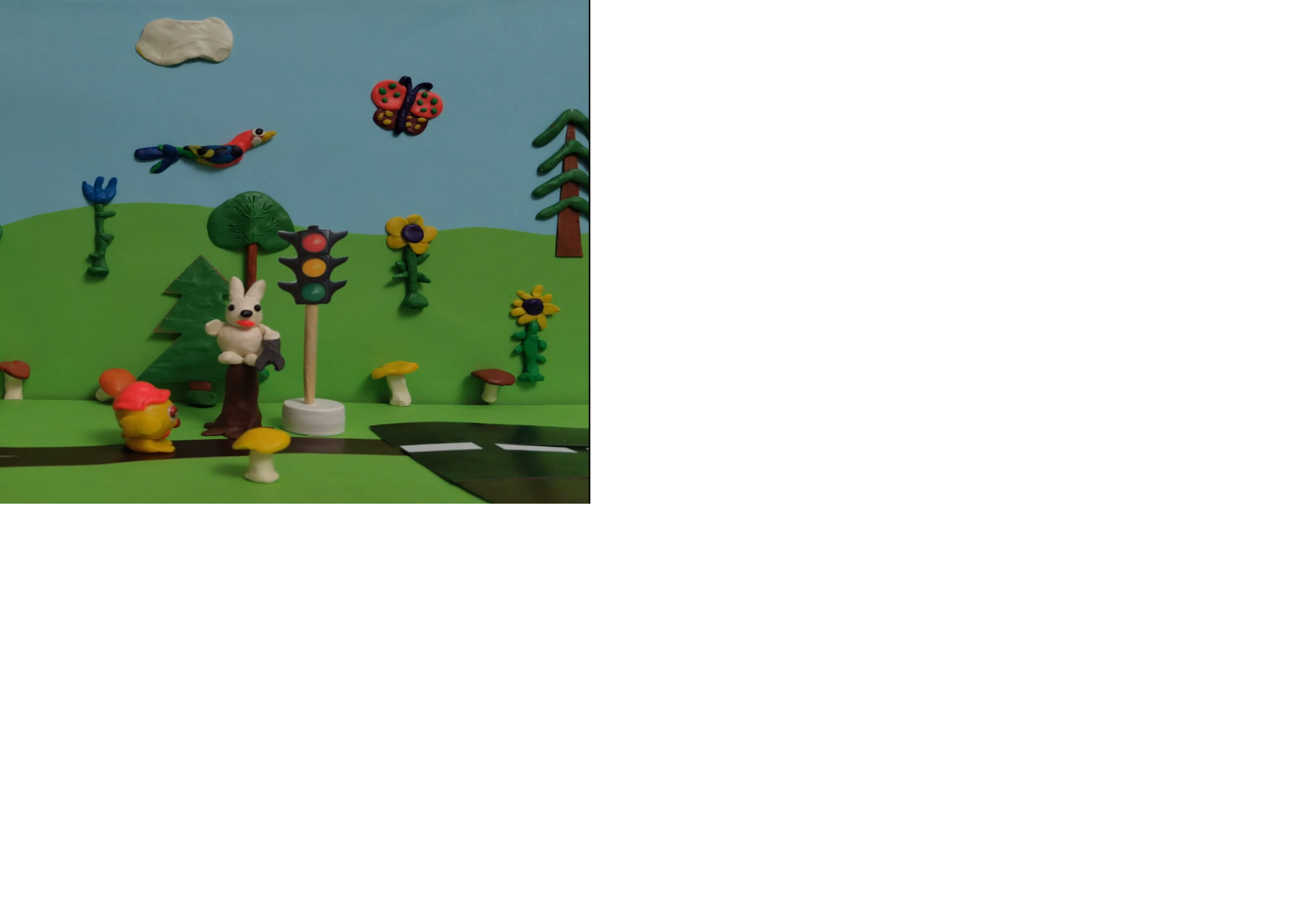 Колобок: здравствуй, зайчик! Что это ты мастеришь? Заяц: эх ты, колобок, даже дети знают, что это такое и для чего он нужен. Не мешай мне, вот возьму тебя и съем. Колобок: заяц, не ешь меня, хочешь я тебе песенку спою. Только сначала скажи, что это такое? Заяц: это же светофор!	Колобок: все, заяц, понял, понял! (читает реп)Красный цвет - опасный цвет,Это значит хода нет!Желтый - подождите, И сигнала ждите!А зеленый говорит,Проходите - путь открыт!Заяц: молодец, колобок, а теперь катись дальше по добру и по здорову!Автор: и покатился колобок по дороге - только заяц его и видел! Катится, катится колобок дальше в сторону Норильска, а навстречу ему полицейский -  серый волк (останавливает его жезлом)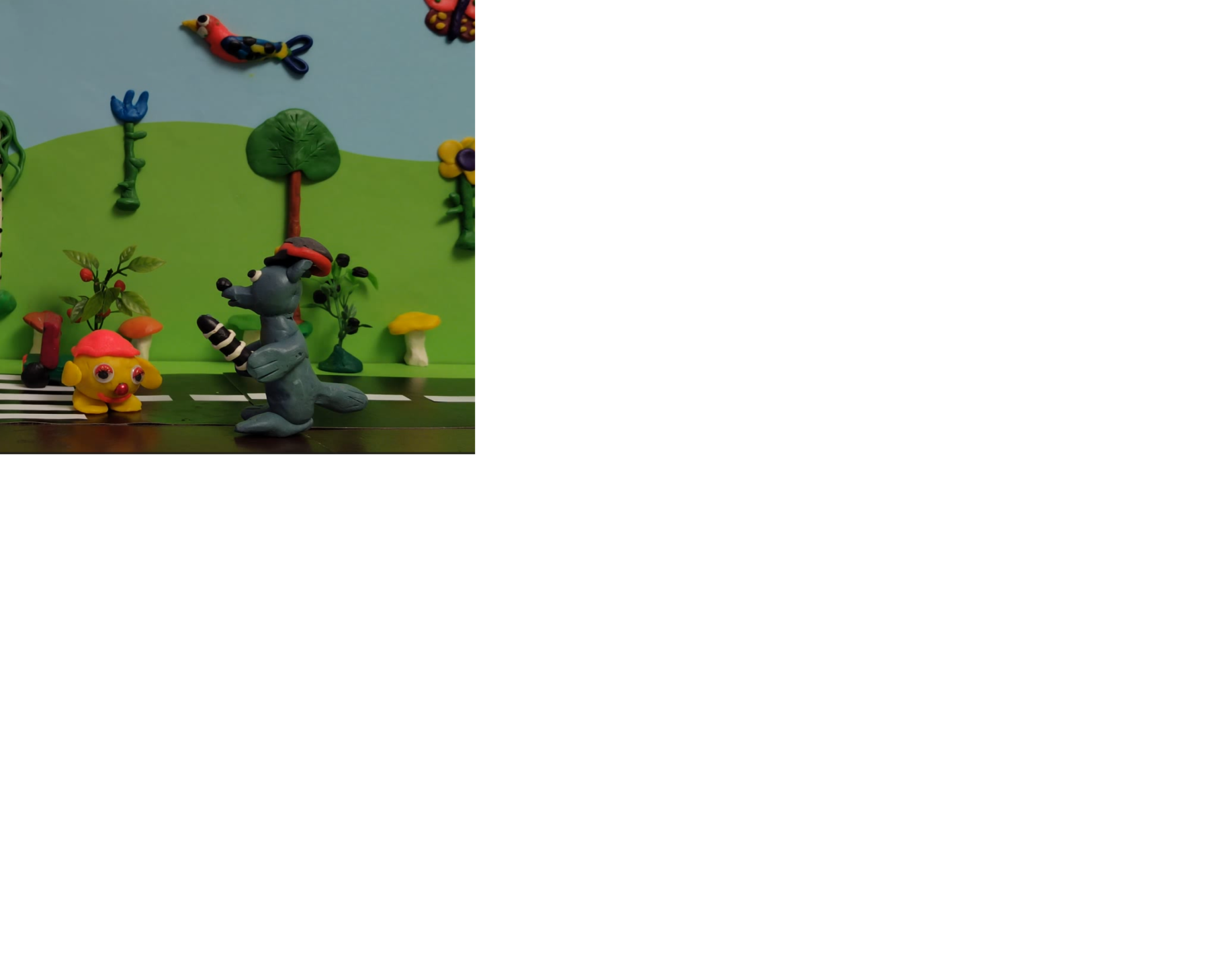 Волк: добрый день, предъявите, пожалуйста, документы!Колобок: (читает реп)Да, я, колобок, румяный бок,По амбару метен,По сусечкам скребен,На сметане мешен,В печку сажен,На окошке стушен.Я от дедушке ушел,Я от бабушке ушел, Я от зайца ушел,А вот от Вас уйти,Просто так, наверно, не смогу.Волк: Вы же пешеход, почему по проезжей части катитесь?Колобок: а где же мне катиться?Волк: вы не знаете правила дорожного движения?Колобок: дайте мне, пожалуйста, несколько минут на размышление. Колобок: полицейский Серый волк, а хотите, я Вам песенку спою. Волк: ну попробуй!Колобок: (читает реп)В городе нельзя свободноБегать, как и где решил.Тротуар - для пешеходов, А дорога - для машин! Волк: ну, хорошо, следуйте дальше, но в следующий раз, если попадете, я вас съем!Автор: и покатился колобок по тротуару, только волк его и видел. Катится колобок дальше, а на встречу ему знак «Остановка автобуса»Колобок: это что за столб с рисунком?Автор: а тут подъезжает автобус, выходит водитель медведь.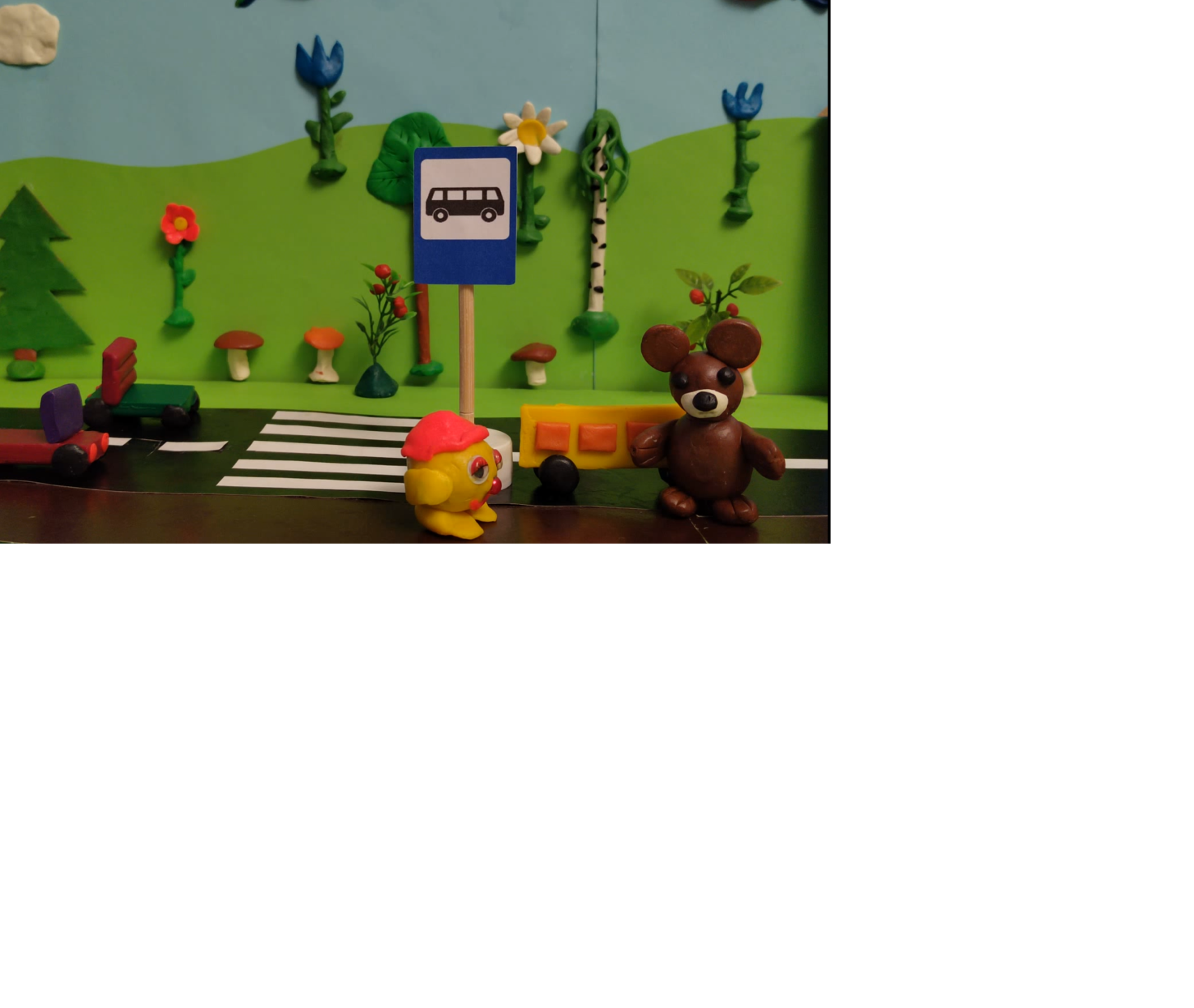 Медведь: садись, колобок, подвезу. Тебе куда, в Норильск? Колобок: да, в Норильск.Медведь: что же ты не весел? Даже есть тебе не хочется. Колобок: ничего я, Михаил Потапыч, не знаю о правилах дорожного движения, боюсь, не доберусь я до города.Медведь: а ты, колобок, не переживай, слушай меня и запоминай!Азбукой улиц, Проспектов, дорогГород дает намВсе время урок.Вот она азбука, - Над головой:Знаки развешаныВдоль мостовой.Чтение стихотворений сопровождается показом соответствующих знаков. (показ предупреждающих знаков)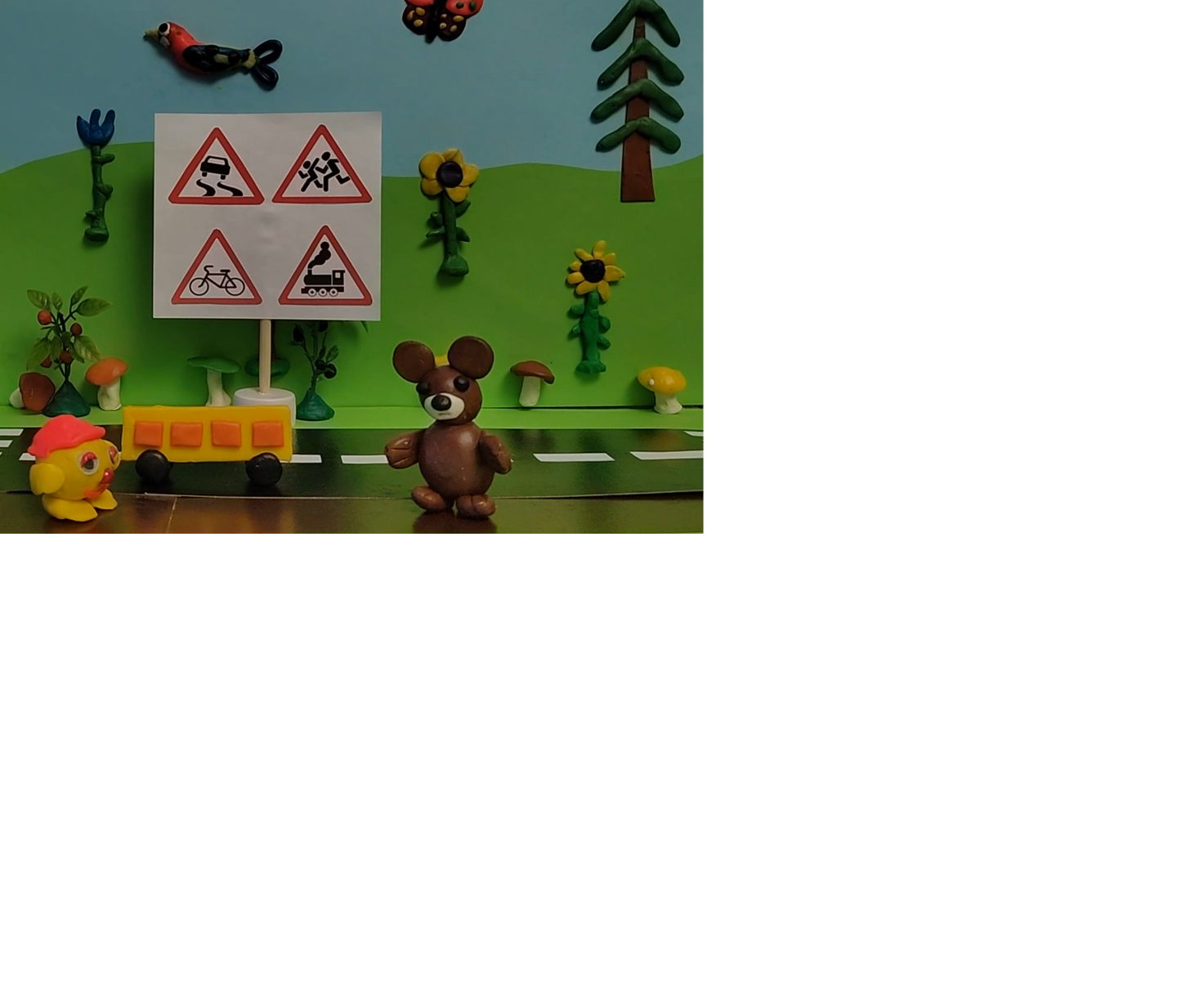 В красном треугольнике –Знаки осторожные. Они предупреждают, К вниманию призывают. (показ запрещающих знаков)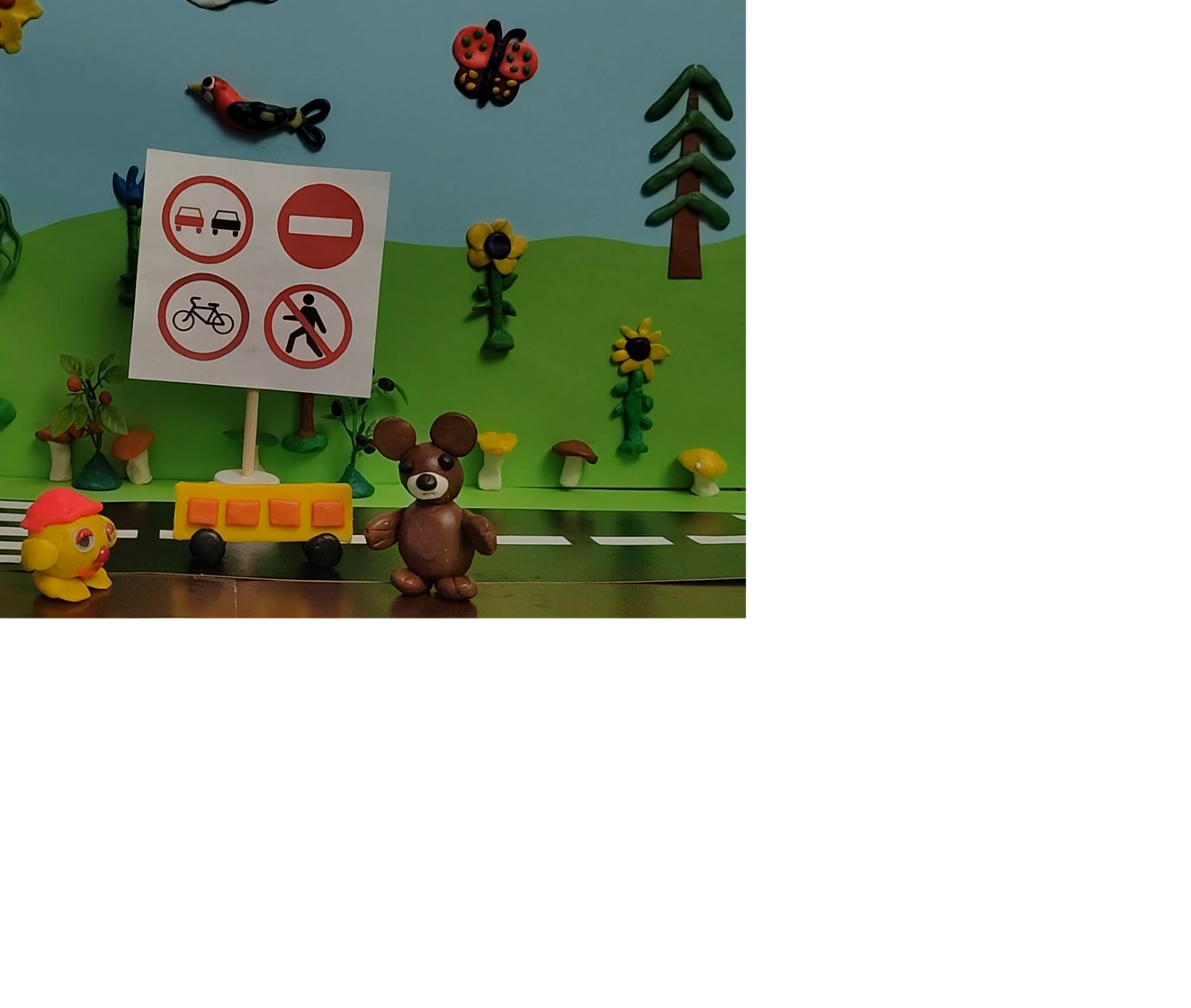 Запрещают знакиРазное движение:Обгоны, поворот-И в красные кружочки обводит их народ.(показ предписывающих знаков)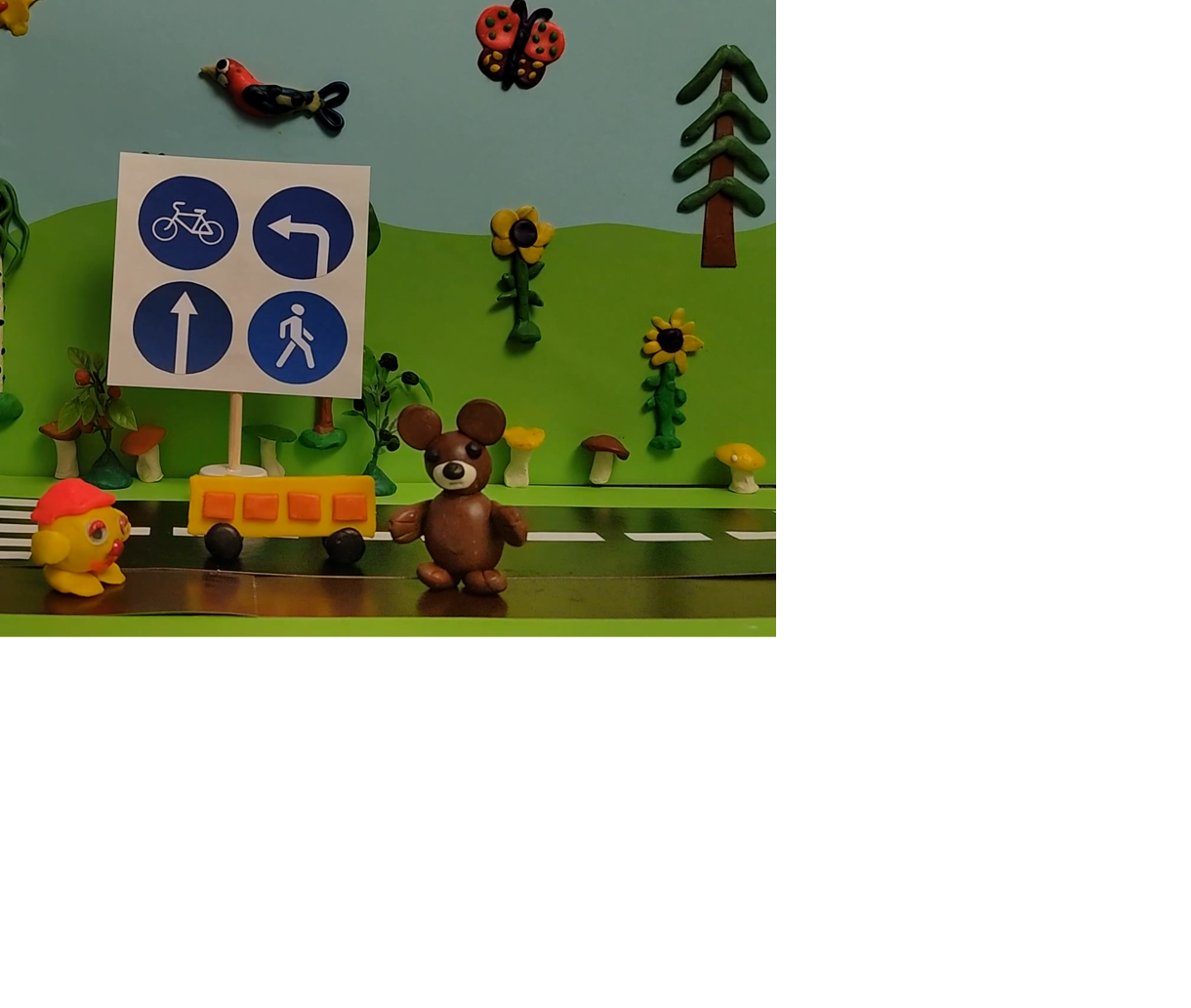 А еще есть знаки - добрые друзья:Укажут направления вашего движения.(показ знаков сервиса)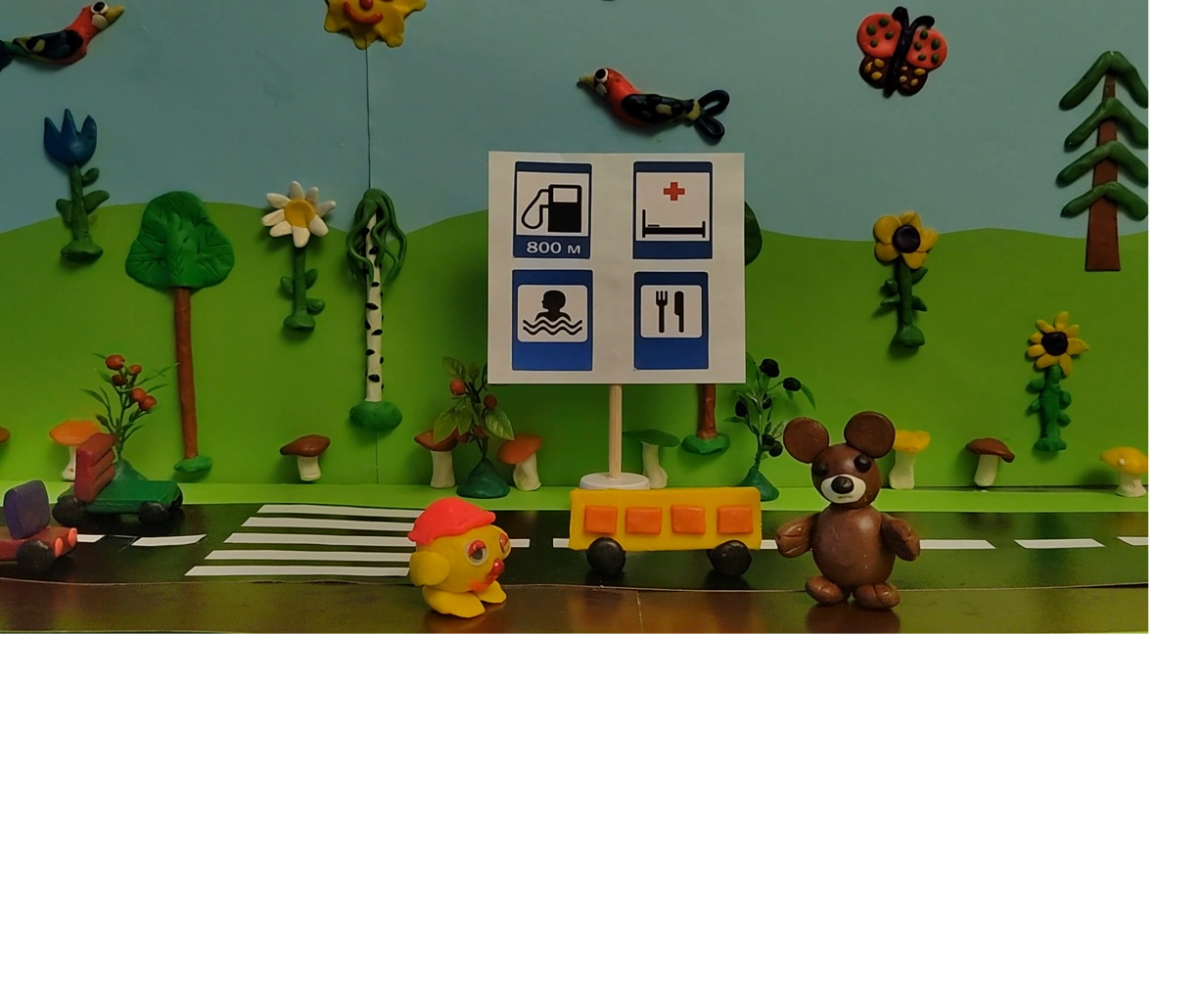 Где поесть, заправиться, поспать. (показ информационно - указательных знаков)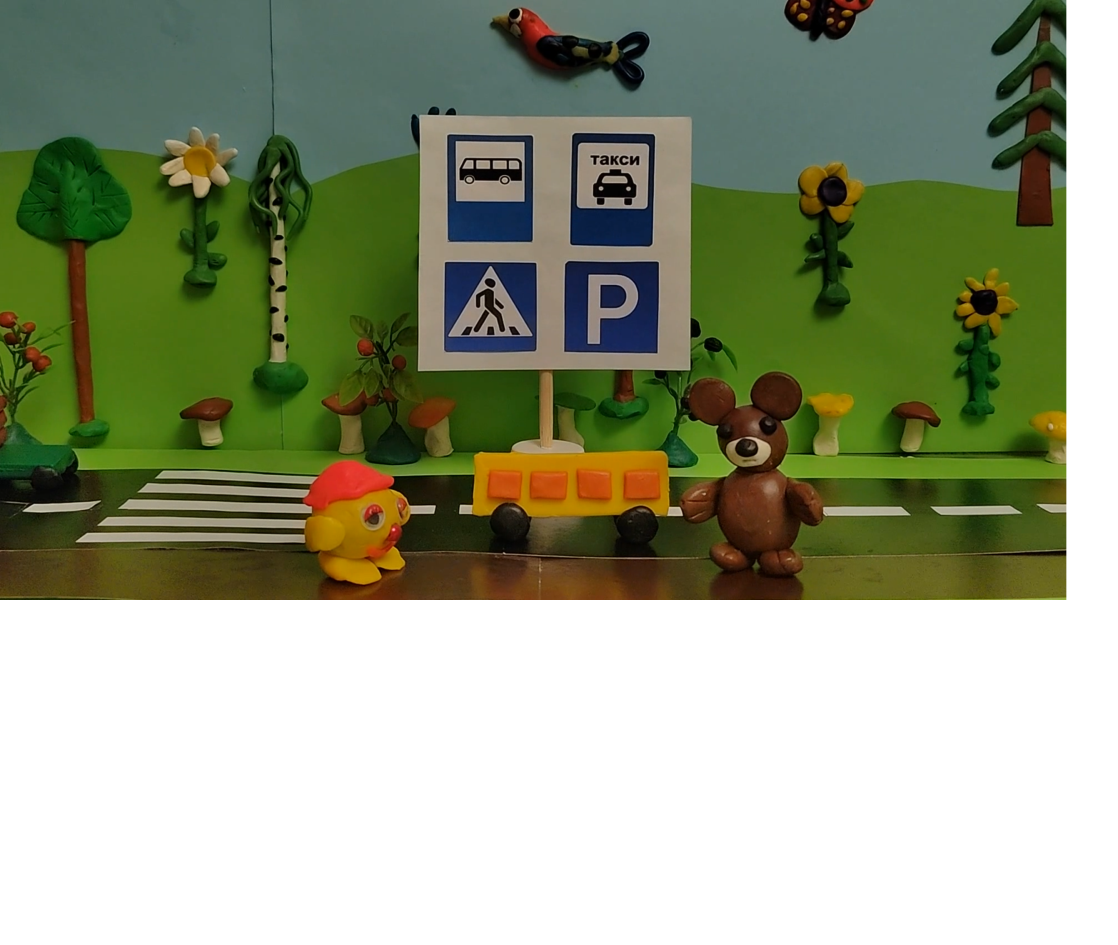 И как в Норильск, к друзьям попасть.Колобок: ой, Михаил Потапыч, спасибо Вам огромное! Я постараюсь все запомнить! Автор: и покатился колобок по тротуару, соблюдая все правила дорожного движения.Докатился колобок до города Норильск, стоят красивые, высокие дома, все вокруг так красиво. Увидел колобок незнакомый дорожный знак («Осторожно, дети!») задумался, что бы этот знак значил.Вдруг на встречу Лисичка.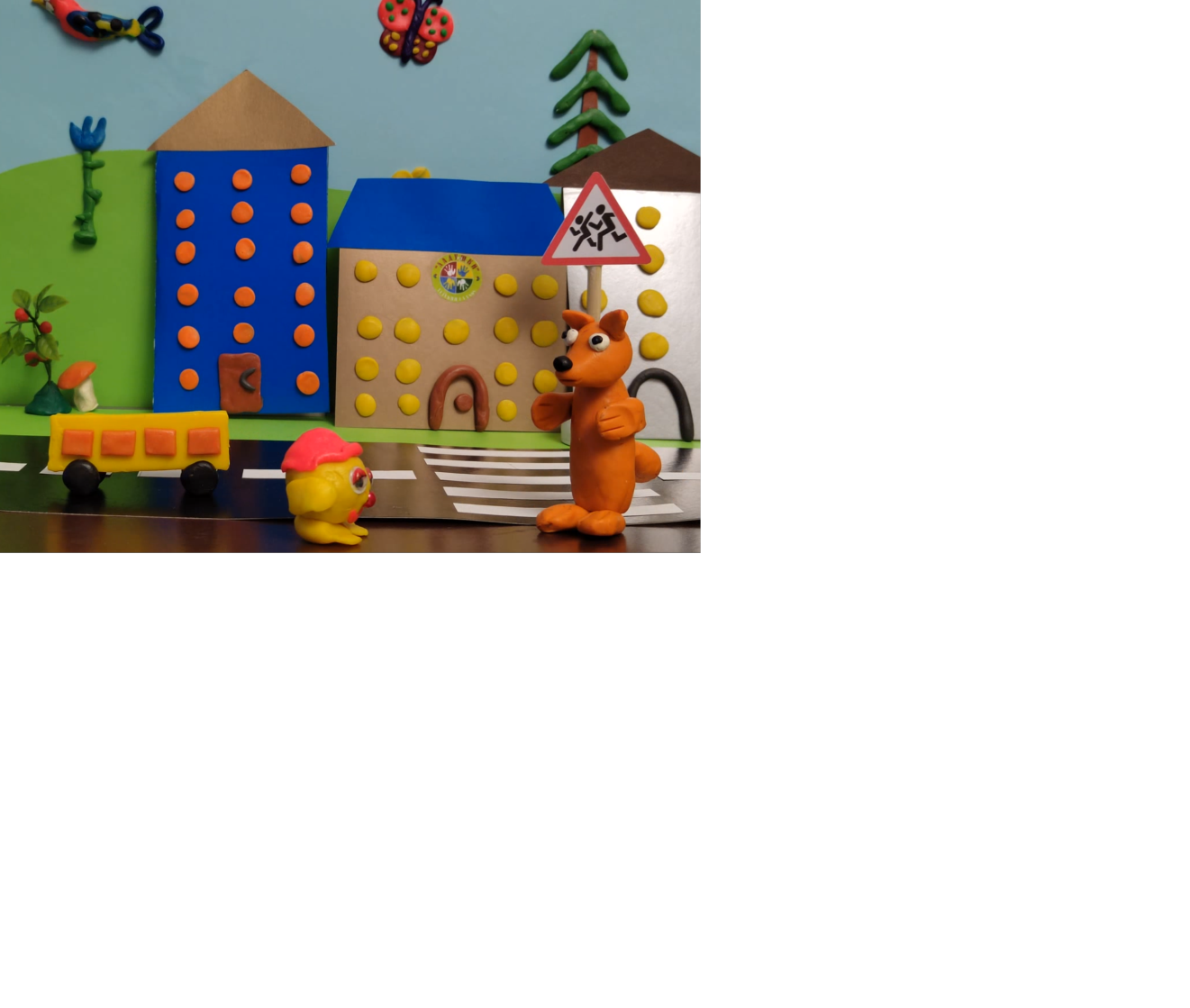 Лисичка: здравствуй, колобок! Какой ты красивый, румяный! А что ты тут стоишь? Колобок: здравствуй, лиса! Вот стою и думаю, что за дорожный знак? Ты не знаешь?Лиса: Это очень важный знак!Он висит не просто так.Будь внимателен, шофер,Рядом садик или школьный двор!Колобок: а еще, лисичка, я ищу себе друзей. Ты не знаешь, где их можно найти? Лиса: вот рядом детский сад «Ладушки», я как раз была у ребят в гостях (рядом здание д\с «Ладушки») Колобок: понятно, лисичка, спасибо за подсказку. Загляну, ка я в детский сад к ребятам. Поделюсь своими знаниями по правилам дорожного движения. Расскажу, как важно их соблюдать!Автор: вот и сказки конец, а кто слушал - молодец!Список используемой литературы:К.В. Петрова «Как научить детей ПДД», Санкт-Петербург 2013г.Н.А. Извекова «Правила дорожного движения для детей дошкольного возраста», Москва 2006г.К.Ю. Белая «Как обеспечить безопасность дошкольников», Москва 2004г.